7. MAJ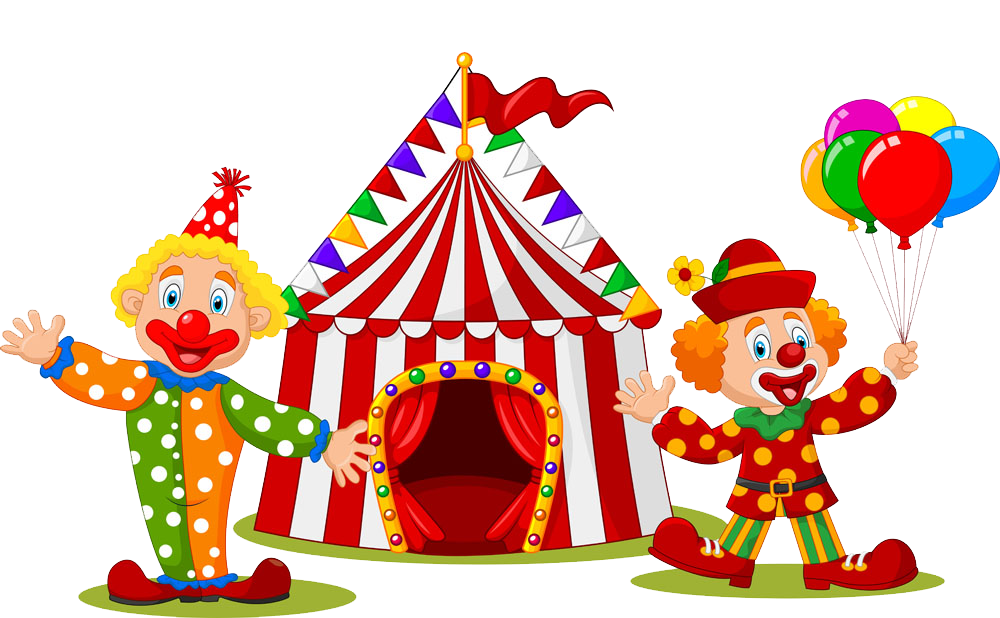 